Form 30(Regulation 31)(In typescript and completed in duplicate)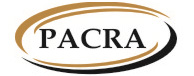 THE PATENTS AND COMPANIES REGISTRATION AGENCYThe Companies Act, 2017(Act No. 10 of 2017)____________The Companies (Prescribed Forms) Regulations, 2018(Section 243)Available at www.pacra.org.zmNOTICE OF ENTRY INTO POSSESSION OF PROPERTY AS MORTGAGEENOTICE OF ENTRY INTO POSSESSION OF PROPERTY AS MORTGAGEENOTICE OF ENTRY INTO POSSESSION OF PROPERTY AS MORTGAGEENOTICE OF ENTRY INTO POSSESSION OF PROPERTY AS MORTGAGEENOTICE OF ENTRY INTO POSSESSION OF PROPERTY AS MORTGAGEEPART ACOMPANY DETAILSPART ACOMPANY DETAILSPART ACOMPANY DETAILSPART ACOMPANY DETAILSPART ACOMPANY DETAILSCompany Number Indicate the 12 digit registration numberCompany Number Indicate the 12 digit registration numberCompany Name Indicate the name as captured on the certificate of incorporationCompany Name Indicate the name as captured on the certificate of incorporationPhone Number Include the international code (e.g. +260 for Zambia)MobilePhone Number Include the international code (e.g. +260 for Zambia)LandlineEmail AddressEmail AddressPART BDETAILS OF NOTICEPART BDETAILS OF NOTICEPART BDETAILS OF NOTICEPART BDETAILS OF NOTICEPART BDETAILS OF NOTICECharge NumberCharge NumberMortgagee Indicate name mortgageeMortgagee Indicate name mortgageePhysical Address Indicate address of mortgageePlot/House/ VillageState the principal office of the CompanyPhysical Address Indicate address of mortgageeStreetState the principal office of the CompanyPhysical Address Indicate address of mortgageeAreaState the principal office of the CompanyPhysical Address Indicate address of mortgageeTownState the principal office of the CompanyPhysical Address Indicate address of mortgageeProvinceState the principal office of the CompanyDescription of property subject of entryDescription of property subject of entryDate of entry into possessionDate of entry into possessionPowers under the registered mortgage Indicate the powers contained in the registered mortgagePowers under the registered mortgage Indicate the powers contained in the registered mortgageFirst Name:Surname:Capacity: Signature:                                                  Date:     First Name:Surname:Capacity: Signature:                                                  Date:     First Name:Surname:Capacity: Signature:                                                  Date:     First Name:Surname:Capacity: Signature:                                                  Date:     PART C PARTICULARS OF PERSON DELIVERING DOCUMENT PART C PARTICULARS OF PERSON DELIVERING DOCUMENT PART C PARTICULARS OF PERSON DELIVERING DOCUMENT PART C PARTICULARS OF PERSON DELIVERING DOCUMENT PART C PARTICULARS OF PERSON DELIVERING DOCUMENT First NameFirst NameSurnameSurnameGenderGenderDate of BirthDate of BirthNationalityNationalityIdentity TypeFor Zambians: NRC For non-Zambians: NRC/Passport/ Driver’s Licence/Resident PermitIdentity TypeFor Zambians: NRC For non-Zambians: NRC/Passport/ Driver’s Licence/Resident PermitIdentity NumberIdentity NumberPhone NumberMobilePhone NumberLandlineEmail AddressEmail AddressPhysical AddressPlot/House/ VillagePhysical AddressStreetPhysical AddressAreaPhysical AddressTownPhysical AddressProvincePhysical AddressCountrySignature:                                                         Date:Signature:                                                         Date:Signature:                                                         Date:Signature:                                                         Date: